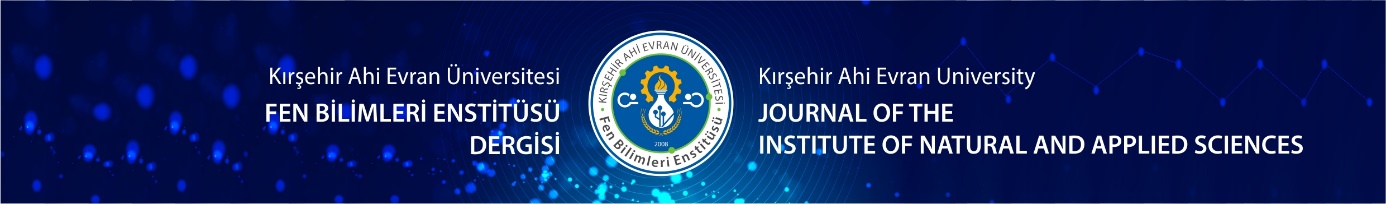 E-ISSN: 2979-9198To Cite: xxxxxxxxxxxxxxxxxxBelow are some important rules when submitting an English (U.S.) article:GENERAL WRITTING RULES The text of the article should be in “Times New Roman” with 11 font size, single-spaced and justified. All articles should be in a single column. One line space should be left between the main and subheadings and the text. There will be no space between main headings and subheadings. Each paragraph in the section should be separated from the previous paragraph with a single line. There should be 2.5 cm margins at the page edges.The main and subheadings in the text of the article should be numbered and left aligned. All main headings should be written in capital letters. Except for the second headings and conjunctions, the first letter of all words should be capitalized, and the later headings should only be written in capital letters and italics. Main headings should be written in bold letters and subheadings should be written normally. All main and subheadings should be in blue coloring.CITATION AND REFERENCES IN THE TEXTAfter the information is given for citation and reference indication in the text, it should be written in parentheses from whom the information was obtained: (Ziolkowska et al.., 2015; Sahoo and Mahajan, 2016; Reddy, 2017; Anonymous, 2020; FAO, 2021).  Example:Dermatophytes are divided into three types: animal-loving fungi, soil-loving fungi, and human-loving fungi according to the environment they prefer (Ziolkowska et al., 2015). These fungi include three genera: Microsporum, Trichophyton and Epidermophyton. Infection of these fungal species occurs in the skin and its extensions such as hair and nails (Reddy, 2017).Skin fungal infection is one of the most common injuries worldwide and is estimated to be 20-25% (Sahoo and Mahajan, 2016).It has been reported by FAO (Food and Agriculture Organization of the United Nations) that the countries producing the most pepper are Vietnam, Brazil, Indonesia, Burkina Faso and India (FAO, 2021).The fat percentage determined in this study is appropriate in the Turkish Food Codex Communiqué on raw and heat treated drinking milk (Anonymous, 2000).Before giving information about citation and reference in the text, only the history of the source should be written in parentheses: Özrenk and Inci (2008), Ceylan et al. (2013), Enthusiastic (2013)Example:Özrenk and İnci (2008) and Ceylan et al. (2013) found the effect of sampling season on pH to be insignificant. Gayretli (2013) reported that milk pH levels are similar for all seasons.Manuscripts should include the following sections;Title (short, specific, and informative),Keywords (indexing terms, up to 6 items),Abstract (not exceeding 300 words)1. INTRODUCTION2. MATERIAL AND METHOD3. RESULTS AND DISCUSSION4. CONCLUSIONAcknowledgements (if needed), Statement of Conflict of InterestAuthor’s ContributionsReferences The Table and Figure should be written in “Times New Roman” font, 10 points, centered.Figure 1. Explanation of the information presented in the figureTable 1. Explanation of the information presented in the tableSample: PeriodicalsJournal Article ReferencesJournal ArticleGrady, J. S., Her, M., Moreno, G., Perez, C., & Yelinek, J. (2019). Emotions in storybooks: A comparison of storybooks that represent ethnic and racial groups in the United States. Psychology of Popular Media Culture, 8(3), 207–217. https://doi.org/10.1037/ppm0000185, Access Date: 17 April 2023.Journal article with article numberJerrentrup, A., Mueller, T., Glowalla, U., Herder, M., Henrichs, N., Neubauer, A., & Schaefer, J. R. (2018). Teaching medicine with the help of “Dr. House.” PLoS ONE, 13(3), Article e0193972. https://doi.org/10.1371/journal.pone.0193972, Access Date: 17 April 2023.Journal article with missing informationVolume number is missingStegmeir, M. (2016). Climate change: New discipline practices promote college access. The Journal of College Admission, (231), 44–47. https://www.nxtbook.com/ygsreprints/NACAC/nacac_jca_spring2016/#/46, Access Date: 17 April 2023.Issue number missingSanchiz, M., Chevalier, A., & Amadieu, F. (2017). How do older and young adults start searching for information? Impact of age, domain knowledge and problem complexity on the different steps of information searching. Computers in Human Behavior, 72, 67–78. https://doi.org/10.1016/j.chb.2017.02.038, Access Date: 17 April 2023.Missing page or article numberButler, J. (2017). Where access meets multimodality: The case of ASL music videos. Kairos: A Journal of Rhetoric, Technology, and Pedagogy, 21(1). http://technorhetoric.net/21.1/topoi/butler/index.html, Access Date: 17 April 2023.Magazine Article ReferencesLyons, D. (2009). Don’t ‘iTune’ us: It’s geeks versus writers. Guess who’s winning. Newsweek, 153(24), 27. , Erişim Tarihi: 17 Nisan 2023.Schaefer, N. K., & Shapiro, B. (2019). New middle chapter in the story of human evolution. Science, 365(6457), 981–982. https://doi.org/10.1126/science.aay3550Schulman, M. (2019). Superfans: A love story. The New Yorker. https://www.newyorker.com/magazine/2019/09/16/superfans-a-love-story, Access Date: 17 April 2023.Newspaper Article ReferencesNewspaper ArticleHarlan, C. (2013). North Korea vows to restart shuttered nuclear reactor that can make bomb-grade plutonium. The Washington Post, A1, A4.Carey, B. (2019). Can we get better at forgetting? The New York Times. https://www.nytimes.com/2019/03/22/health/memory-forgetting-psychology.html, Access Date: 17 April 2023.Stobbe, M. (2020). Cancer death rate in U.S. sees largest one-year drop ever. Chicago Tribune.Anonim, (2023).Türkiye’nin elektrik için kömür ithalatı iki katına çıktı. https://www.milliyet.com.tr/ekonomi/milliyet-enerji/turkiyenin-elektrik-icin-komur-ithalati-iki-katina-cikti-6924505, Access Date: 17 April 2023.Comment on an online newspaper articlesidneyf. (2020). Oh, I don’t know; perhaps the common-sense conclusion that packing people together — for hours — like sardines — may be an [Comment on the article “When will it be safe to travel again?”]. The Washington Post. https://wapo.st/3757UlS, Access Date: 17 April 2023.Blog Post and Blog Comment ReferencesBlog postOuellette, J. (2019). Physicists capture first footage of quantum knots unraveling in superfluid. Ars Technica. https://arstechnica.com/science/2019/11/study-you-can-tie-a-quantum-knot-in-a-superfluid-but-it-will-soon-untie-itself/, Access Date: 17 April 2023.Blog Post and Blog Comment Referencesjoachimr. (2019). We are relying on APA as our university style format - the university is located in Germany (Kassel). So I [Comment on the blog post “The transition to seventh edition APA Style”]. APA Style. https://apastyle.apa.org/blog/transition-seventh-edition#comment-4694866690, Access Date: 17 April 2023. Books and Reference WorksWhole authored bookSapolsky, R. M. (2017). Behave: The biology of humans at our best and worst. Penguin Books.Jackson, L. M. (2019). The psychology of prejudice: From attitudes to social action (2nd ed.). American Psychological Association. https://doi.org/10.1037/0000168-000, Access Date: 17 April 2023.Svendsen, S., & Løber, L. (2020). The big picture/Academic writing: The one-hour guide (3rd digital ed.). Hans Reitzel Forlag. https://thebigpicture-academicwriting.digi.hansreitzel.dk/, Access Date: 17 April 2023.Several volumes of a multivolume workHarris, K. R., Graham, S., & Urdan T. (Eds.). (2012). APA educational psychology handbook (Vols. 1–3). American Psychological Association.Several volumes of a multivolume workChapter in an Edited Book/Ebook ReferencesChapter in an Edited Book/Ebook ReferencesThestrup, K. (2010). To transform, to communicate, to play—The experimenting community in action. In E. Hygum & P. M. Pedersen (Eds.), Early childhood education: Values and practices in Denmark. Hans Reitzels Forlag. https://earlychildhoodeducation.digi.hansreitzel.dk/?id=192, Access Date: 17 April 2023.Aron, L., Botella, M., & Lubart, T. (2019). Culinary arts: Talent and their development. In R. F. Subotnik, P. Olszewski-Kubilius, & F. C. Worrell (Eds.), The psychology of high performance: Developing human potential into domain-specific talent (pp. 345–359). American Psychological Association. https://doi.org/10.1037/0000120-016 Access Date: 17 April 2023.Dillard, J. P. (2020). Currents in the study of persuasion. In M. B. Oliver, A. A. Raney, & J. Bryant (Eds.), Media effects: Advances in theory and research (4th ed., pp. 115–129). RoutledgeWikipedia Entry ReferencesOil painting. (2019).	 In Wikipedia. https://en.wikipedia.org/w/index.php?title=Oil_painting&oldid=929802398, Access Date: 17 April 2023.Conference Presentations and ProceedingsConference presentationEvans, A. C., Jr., Garbarino, J., Bocanegra, E., Kinscherff, R. T., & Márquez-Greene, N. (2019). Gun violence: An event on the power of community [Conference presentation]. APA 2019 Convention, Chicago, IL, United States. https://convention.apa.org/2019-video, Access Date: 17 April 2023.Conference presentationCacioppo, S. (2019). Evolutionary theory of social connections: Past, present, and future [Conference presentation abstract]. Ninety-ninth annual convention of the Western Psychological Association, Pasadena, CA, United States. https://westernpsych.org/wp-content/uploads/2019/04/WPA-Program-2019-Final-2.pdf, Access Date: 17 April 2023.Conference presentationConference presentationDuckworth, A. L., Quirk, A., Gallop, R., Hoyle, R. H., Kelly, D. R., & Matthews, M. D. (2019). Cognitive and noncognitive predictors of success. Proceedings of the National Academy of Sciences, USA, 116(47), 23499–23504. https://doi.org/10.1073/pnas.1910510116 Access Date: 17 April 2023.Conference Proceeding ReferencesKushilevitz, E., & Malkin, T. (Eds.). (2016). Lecture notes in computer science: Vol. 9562. Theory of cryptography. Springer. https://doi.org/10.1007/978-3-662-49096-9 Access Date: 17 April 2023.Conference proceedings published as a book chapterBedenel, A.-L., Jourdan, L., & Biernacki, C. (2019). Probability estimation by an adapted genetic algorithm in web insurance. In R. Battiti, M. Brunato, I. Kotsireas, & P. Pardalos (Eds.), Lecture notes in computer science: Vol. 11353. Learning and intelligent optimization (pp. 225–240). Springer. https://doi.org/10.1007/978-3-030-05348-2_21 Access Date: 17 April 2023.Dissertations and ThesesPublished Dissertation or Thesis References Kabir, J. M. (2016). Factors influencing customer satisfaction at a fast food hamburger chain: The relationship between customer satisfaction and customer loyalty (Publication No. 10169573) [Doctoral dissertation, Wilmington University]. ProQuest Dissertations & Theses Global.Zambrano-Vazquez, L. (2016). The interaction of state and trait worry on response monitoring in those with worry and obsessive-compulsive symptoms [Doctoral dissertation, University of Arizona]. UA Campus Repository. https://repository.arizona.edu/handle/10150/620615, Access Date: 17 April 2023.Miranda, C. (2019). Exploring the lived experiences of foster youth who obtained graduate level degrees: Self-efficacy, resilience, and the impact on identity development (Publication No. 27542827) [Doctoral dissertation, Pepperdine University]. PQDT Open. https://pqdtopen.proquest.com/doc/2309521814.html?FMT=AI, Access Date: 17 April 2023.Web Pages and WebsitesBologna, C. (2019). Why some people with anxiety love watching horror movies. HuffPost. https://www.huffpost.com/entry/anxiety-love-watching-horror-movies_l_5d277587e4b02a5a5d57b59e, Access Date: 17 April 2023.Roberts, N. (2020). Trayvon Martin’s mother, Sybrina Fulton, qualifies to run for elected office. BET News. https://www.bet.com/news/national/2020/06/10/trayvon-martin-mother-sybrina-fulton-qualifies-for-office-florid.html, Access Date: 17 April 2023.Toner, K. (2020). When Covid-19 hit, he turned his newspaper route into a lifeline for senior citizens. CNN. https://www.cnn.com/2020/06/04/us/coronavirus-newspaper-deliveryman-groceries-senior-citizens-cnnheroes-trnd/index.html, Access Date: 17 April 2023.Latin Names and Chemical InformationIn all Latin names (including titles), Autor name and date should be used when written for the first time, and internationally accepted abbreviations should be used where it is written later. Example: “Leptoglossus occidentalis Heidemann (1910)” and “L. such as "occidentalis". All Latin statements should be written in italics, on the other hand, the universal spelling rules of the relevant field should be followed in writing and notation. The chemicals used in the studies should not be given with their trade names unless the subject of the study requires and is mandatory.ARTICLE SUBMISSIONArticles submitted to KUJINAS,Full Text with all information about the authors,Double-Sided Blind Article without authors' names and author access information,Similarity report by using IThenticate software program (similarity rate must be 20% or less) and Copyright Transfer Form is sent to kujinas@ahievran.edu.trThe English title of the study should be added with the capital first letter of each word (except for conjunctions) and 14 Punto in the font “Ubuntu Medium ”    Name SURNAME1,*, Name SURNAME 1, Name SURNAME 21……….. University, ………..  Faculty, ………..Department, Post Code, City-Country2……….. University, ………..  Faculty, ………..Department, Post Code, City-Country 3……….. University, ………..  Faculty, ………..Department, Post Code, City-Country *Orcid information of all authors	* Corresponding author e-mail:The English title of the study should be added with the capital first letter of each word (except for conjunctions) and 14 Punto in the font “Ubuntu Medium ”    Name SURNAME1,*, Name SURNAME 1, Name SURNAME 21……….. University, ………..  Faculty, ………..Department, Post Code, City-Country2……….. University, ………..  Faculty, ………..Department, Post Code, City-Country 3……….. University, ………..  Faculty, ………..Department, Post Code, City-Country *Orcid information of all authors	* Corresponding author e-mail:The English title of the study should be added with the capital first letter of each word (except for conjunctions) and 14 Punto in the font “Ubuntu Medium ”    Name SURNAME1,*, Name SURNAME 1, Name SURNAME 21……….. University, ………..  Faculty, ………..Department, Post Code, City-Country2……….. University, ………..  Faculty, ………..Department, Post Code, City-Country 3……….. University, ………..  Faculty, ………..Department, Post Code, City-Country *Orcid information of all authors	* Corresponding author e-mail:Research Article/Reviews ABSTRACTArticle History:Received: Accepted: Published online: Add the English translation of the summary text you added under Turkish title. Make sure that Turkish and English summaries are the complete translation of each other. The text should be written in 10 Punto in Times New Roman” font in accordance with Turkish spelling rules and in a single line interval. The text to be added to this part should be at least one hundred (100) maximum two hundred and fifty (250) words. At least 4 maximum 6 keywords that define your work to the left of this section should be added to the left.Keywords:Keywords 1Keywords 2Keywords 3Keywords 4Keywords 5Keywords 6Add the English translation of the summary text you added under Turkish title. Make sure that Turkish and English summaries are the complete translation of each other. The text should be written in 10 Punto in Times New Roman” font in accordance with Turkish spelling rules and in a single line interval. The text to be added to this part should be at least one hundred (100) maximum two hundred and fifty (250) words. At least 4 maximum 6 keywords that define your work to the left of this section should be added to the left.Başlık Her Kelimenin İlk Harfi Büyük (Bağlaçlar Hariç) ve “Ubuntu Medium” Fontunda 10 Punto Olacak Şekilde Buraya EklenmelidirBaşlık Her Kelimenin İlk Harfi Büyük (Bağlaçlar Hariç) ve “Ubuntu Medium” Fontunda 10 Punto Olacak Şekilde Buraya EklenmelidirBaşlık Her Kelimenin İlk Harfi Büyük (Bağlaçlar Hariç) ve “Ubuntu Medium” Fontunda 10 Punto Olacak Şekilde Buraya EklenmelidirAraştırma Makalesi/DerlemeÖZETMakale Tarihçesi:Geliş tarihi: Kabul tarihi:Online Yayınlanma: Bu kısma çalışmanızı özetleyen metni ekleyiniz. Metin, Türkçe yazım kurallarına uygun olarak “Times New Roman” fontunda 10 punto olarak ve tek satır aralıkla yazılmalıdır. Bu kısma eklenecek metin en az yüz (100) en fazla iki yüz elli (250) kelime olmalıdır. Bu kısmın soluna çalışmanızı tanımlayan en az 4 en fazla 6 anahtar kelime sola yaslı olarak eklenmelidir.Anahtar Kelimeler:Anahtar kelime 1Anahtar kelime 2Anahtar kelime 3Anahtar kelime 4Anahtar kelime 5Anahtar kelime 6Bu kısma çalışmanızı özetleyen metni ekleyiniz. Metin, Türkçe yazım kurallarına uygun olarak “Times New Roman” fontunda 10 punto olarak ve tek satır aralıkla yazılmalıdır. Bu kısma eklenecek metin en az yüz (100) en fazla iki yüz elli (250) kelime olmalıdır. Bu kısmın soluna çalışmanızı tanımlayan en az 4 en fazla 6 anahtar kelime sola yaslı olarak eklenmelidir.TitleTitleInformationInformationInformationInformationInformationInformation